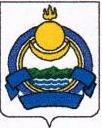 СОВЕТ ДЕПУТАТОВМУНИЦИПАЛЬНОГО ОБРАЗОВАНИЯ «Озерное»РЕШЕНИЕ   20 марта 2020 года                                      № 3\1                                            п.Озерный«О внесении изменений и дополнений в Решение сессии Совета депутатов МО СП «Озерное» от 21.11.2019 года №17\1 «Об утверждении Положения об установлении земельного  налога на территории муниципального образования сельское поселение «Озерное»	  В соответствии со статьей 387 Налогового кодекса РФ, Федеральным законом от 06.10.2003г. №131-ФЗ «Об общих принципах  организации местного самоуправления в Российской Федерации» и Уставом муниципального образования сельское поселение «Озерное», на основании экспертного заключения за № 01.05-31-167 от 21 февраля 2020 года на решение Совета депутатов муниципального образования сельское поселение «Озерное» от 21.11.2019г. № 17\1 «Об утверждении Положения об установлении  земельного налога на территории муниципального образования сельское поселение «Озерное» Совет депутатов МО СП «Озерное»РЕШИЛ:1.внести изменения и дополнения в Решение сессии Совета депутатов МО СП «Озерное» за № 17\1 от 21 ноября 2019 года «Об утверждении Положения об установлении земельного налога на территории муниципального образования сельское поселение «Озерное»:- пункт 1.4. раздела 1 изложить в следующей редакции:   Действие настоящего Положения распространяется  на правоотношения, возникшие с налогового периода 2020 года.-пункт 3 раздела 5 исключить:   Если при приобретении здания, сооружения или другой недвижимости к приобретателю (покупателю) в соответствии с законом или договором переходит право собственности на ту часть земельного участка, которая занята недвижимостью и необходима для ее использования, налоговая база в отношении данного земельного участка для указанного лица  определяется пропорционально его доле в праве  собственности на данный земельный участок.     Если приобретателями (покупателями) здания, сооружения или другой недвижимости выступают несколько лиц, налоговая база в отношении части земельного участка, которая занята недвижимостью и необходима для ее использования, для указанных   лиц  определяется пропорционально их доле в праве собственности (в площади) на указанную недвижимость.-раздел 7. Налоговая ставка изложить в следующей редакции:1.Налоговые ставки устанавливаются  в следующих размерах:1)0,3 процента в отношении земельных участков:    отнесенных к землям сельскохозяйственного назначения или к землям в составе зон сельскохозяйственного использования в населенных пунктах и используемых для сельскохозяйственного производства;    занятых жилищным фондом и объектами инженерной инфраструктуры жилищно-коммунального комплекса (за исключением доли в праве на земельный участок, приходящейся на объект, не относящийся к жилищному фонду и к объектам инженерной инфраструктуры жилищно-коммунального комплекса) или приобретенных (предоставленных) для жилищного строительства (за исключением земельных участков, приобретенных (предоставленных) для индивидуального жилищного строительства, используемых в предпринимательской деятельности);     не используемых в предпринимательской деятельности, приобретенных (предоставленных) для ведения личного подсобного хозяйства, садоводства или огородничества, а также земельных участков общего назначения, предусмотренных Федеральным законом от 29 июля 2017 года №217-ФЗ «О ведении гражданами  садоводства и огородничества для собственных нужд и о внесении изменений в отдельные законодательные акты  Российской Федерации»;      ограниченных в обороте в соответствии с законодательством Российской Федерации, предоставленных для обеспечения обороны, безопасности и таможенных нужд;2)1,5 процента в отношении прочих земельных участков.-пункт 5 раздела 8 изложить в следующей редакции:инвалиды с детства, дети-инвалиды.2.Настоящее решение вступает в силу со дня подписания и подлежит обнародованию на информационных стендах п.Озерный и с.Хорга.Председатель Совета депутатовМО СП «Озерное»                                                           М.С.Алексеева